Fee Schedule 
From  15th of October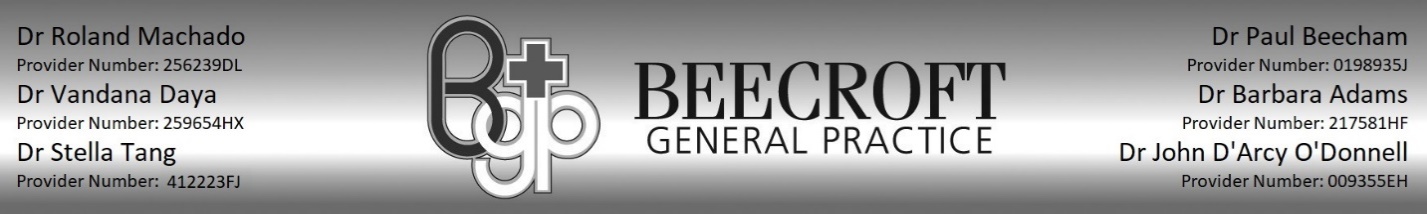 Consultation Fees (Monday-Friday)
(in surgery Monday-Friday 8am-6pm)Consultation Fees (Monday-Friday)
(in surgery Monday-Friday 8am-6pm)Consultation Fees (Monday-Friday)
(in surgery Monday-Friday 8am-6pm)Consultation Fees (Monday-Friday)
(in surgery Monday-Friday 8am-6pm)Consultation typeDuration Fee charged (Medicare rebate)Out of pocketLevel A short consultation in rooms/TelehealthLess than 6minutes     $ 23.00                      $ 17.90$  5.10Level B standard consultation in rooms /TelehealthStudent/ ConcessionLess than 20 minutes      $ 75.00                    $  39.10      $ 60.00                    $  39.10$ 35.90$ 20.90 Level C long consultation in rooms /TelehealthStudent/ ConcessionAt least 20 minutes      $125.00                   $  75.75      $  98.00                   $  75.75$ 49.25  $ 22.25  Level D prolonged consultation in roomsStudent/ ConcessionAt least 40 minutes      $175.00                   $ 111.50      $132.00                   $ 111.50$ 63.50$ 20.50Afterhours Consultation Fees (Monday-Friday) 
(in surgery Monday-Friday before 8am & after 6pm)Afterhours Consultation Fees (Monday-Friday) 
(in surgery Monday-Friday before 8am & after 6pm)Afterhours Consultation Fees (Monday-Friday) 
(in surgery Monday-Friday before 8am & after 6pm)Afterhours Consultation Fees (Monday-Friday) 
(in surgery Monday-Friday before 8am & after 6pm)Consultation typeDurationFee charged (Medicare rebate)Out of pocketLevel A short consultation in rooms/TelehealthLess than 6minutes        $ 35.15                   $ 30.15$   5.00Level B standard consultation in rooms /TelehealthStudent/ ConcessionLess than 20 minutes       $  92.00                   $ 51.00       $  71.00                  $ 51.00                 $ 41.00$ 20.00Level C long consultation in rooms /TelehealthStudent/ Concession At least 20 minutes       $142.00                   $ 87.40       $110.00                   $ 87.40 $ 54.60 $ 22.60Level D prolonged consultation in roomsStudent/ ConcessionAt least 40 minutes       $ 191.00                  $122.55       $ 142.55                  $122.55 $ 68.45$ 20.00Consultation Fees Saturday
(in surgery Saturday 8am-1pm)Consultation Fees Saturday
(in surgery Saturday 8am-1pm)Consultation Fees Saturday
(in surgery Saturday 8am-1pm)Consultation Fees Saturday
(in surgery Saturday 8am-1pm)Consultation typeDuration Fee charged (Medicare rebate)Out of pocketLevel A short consultation in rooms/TelehealthLess than 6minutes    $ 28.00                    $  17.90$ 10.10Level B standard consultation in rooms /TelehealthStudent/ ConcessionLess than 20 minutes    $ 80.00                    $  39.10    $ 65.00                    $  39.10$ 40.90$ 25.90 Level C long consultation in rooms /TelehealthStudent/ ConcessionAt least 20 minutes    $130.00                   $  75.75     $103.00                  $  75.75$ 54.25  $ 27.25  Level D prolonged consultation in roomsStudent/ Concession   At least 40 minutes    $180.00                   $ 111.50     $137.00                  $ 111.50$ 68.50$ 25.50Consultation Fees (Afterhours) Saturday
(in surgery Saturday before 8am & after 1pm)Consultation Fees (Afterhours) Saturday
(in surgery Saturday before 8am & after 1pm)Consultation Fees (Afterhours) Saturday
(in surgery Saturday before 8am & after 1pm)Consultation Fees (Afterhours) Saturday
(in surgery Saturday before 8am & after 1pm)Consultation typeDurationFee charged (Medicare rebate)Out of pocketLevel A short consultation in rooms/TelehealthLess than 6minutes    $ 40.15                    $ 30.15$ 10.00Level B standard consultation in rooms Student/ ConcessionLess than 20 minutes   $  97.00                    $ 51.00 $ 46.00Level C long consultation in rooms Student/ ConcessionAt least 20 minutes   $147.00                    $ 87.40 $ 59.60 Level D prolonged consultation in roomsStudent/ ConcessionAt least 40 minutes   $196.00                    $122.55 $ 73.45